   Камакин Владимир Андреевич (05. 02. 1925 – 28.08. 1978) - отец Котовой Галины Владимировны.  Воевал в годы ВОВ на фронте. После ранения на фронте был направлен в Берёзовскую школу учителем военной подготовки. Работал до поступления в юридический институт приблизительно с 1944 по 1946 годы.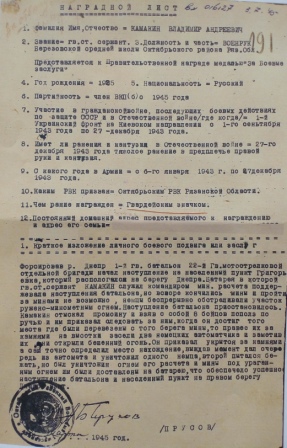 